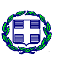 ΕΝΤΥΠΟ ΟΙΚΟΝΟΜΙΚΗΣ ΠΡΟΣΦΟΡΑΣΤΙΜΗ ΠΡΟΣΦΟΡΑΣ ΟΛΟΓΡΑΦΩΣ (ΜΕ ΤΟ ΦΠΑ): ……………………………………………………………………………………………………………………………………………………………………………………………………………………………………………………ΕΛΛΗΝΙΚΗ ΔΗΜΟΚΡΑΤΙΑΝΟΜΟΣ ΚΑΣΤΟΡΙΑΣΔΗΜΟΣ ΝΕΣΤΟΡΙΟΥΔ/ΝΣΗ ΤΕΧΝΙΚΩΝ ΥΠΗΡΕΣΙΩΝ“Προμήθεια τετρακίνητου αγροτικού οχήματος – pick up της πράξης GREENPOINT-MOB”ΕΛΛΗΝΙΚΗ ΔΗΜΟΚΡΑΤΙΑΝΟΜΟΣ ΚΑΣΤΟΡΙΑΣΔΗΜΟΣ ΝΕΣΤΟΡΙΟΥΔ/ΝΣΗ ΤΕΧΝΙΚΩΝ ΥΠΗΡΕΣΙΩΝΕΛΛΗΝΙΚΗ ΔΗΜΟΚΡΑΤΙΑΝΟΜΟΣ ΚΑΣΤΟΡΙΑΣΔΗΜΟΣ ΝΕΣΤΟΡΙΟΥΔ/ΝΣΗ ΤΕΧΝΙΚΩΝ ΥΠΗΡΕΣΙΩΝΑΡ. ΜΕΛΕΤΗΣ: 46/2018 ΠΡΟΫΠΟΛΟΓΙΣΜΟΣ: 35.000,00 €Α/ΑΕΙΔΟΣ ΠΡΟΜΗΘΕΙΑΣΤεμ.Τιμή/τεμ (€)Τιμή/τεμ (€)Σύνολο (€)Α/ΑΕΙΔΟΣ ΠΡΟΜΗΘΕΙΑΣΤεμ.ΑριθμητικώςΟλογράφωςΣύνολο (€)Ημιφορτηγό όχημα 4Χ41ΑΘΡΟΙΣΜΑ:ΑΘΡΟΙΣΜΑ:ΑΘΡΟΙΣΜΑ:ΦΠΑ 24%:ΦΠΑ 24%:ΦΠΑ 24%:ΣΥΝΟΛΟ:ΣΥΝΟΛΟ:ΣΥΝΟΛΟ:Νεστόριο, …………………..Ο προσφέρων